ACTA DE INEXISTENCIA DE REGLAMENTO DE LA LEY PRINCIPALEn San Salvador, a las diez horas del cinco de abril de 2021, el infrascrito Oficial de Información en Funciones de la Superintendencia del Sistema Financiero, HACE CONSTAR QUE: Esta Superintendencia del Sistema Financiero y el Comité de Apelaciones han sido creados por la Ley de Supervisión y Regulación del Sistema Financiero, la cual está contenida en el Decreto Legislativo No. 592 de fecha 14 de enero de 2011, publicado en el Diario Oficial No. 23, Tomo 390, de fecha 2 de febrero de 2011. Los lineamientos 1 y 2 para la publicación de información oficiosa, emitidos por el Instituto de Acceso a la Información Pública, con base en el numeral 1 del artículo 10 de la Ley de Acceso a la Información Pública (LAIP), establecen la publicación del Reglamento de la Ley Principal que rige a la Institución. La Ley de Supervisión y Regulación del Sistema Financiero, ley principal que rige las actividades de la Superintendencia del Sistema Financiero y del Comité de Apelaciones del Sistema Financiero, no es desarrollada por un Reglamento, así como que este no ha sido emitido por Presidencia de la República. Por lo tanto, en el marco del artículo 73 de la LAIP, el Reglamento de la Ley principal es información inexistente para el período comprendido de enero a marzo de 2021. Sin más que hacer constar, firmo y cierro la presente acta.ORIGINAL FIRMADO POR OFICIAL DE INFORMACIÓN EN FUNCIONESCristian Marcel Menjívar NavarreteOficial de Información en FuncionesSuperintendencia del Sistema Financiero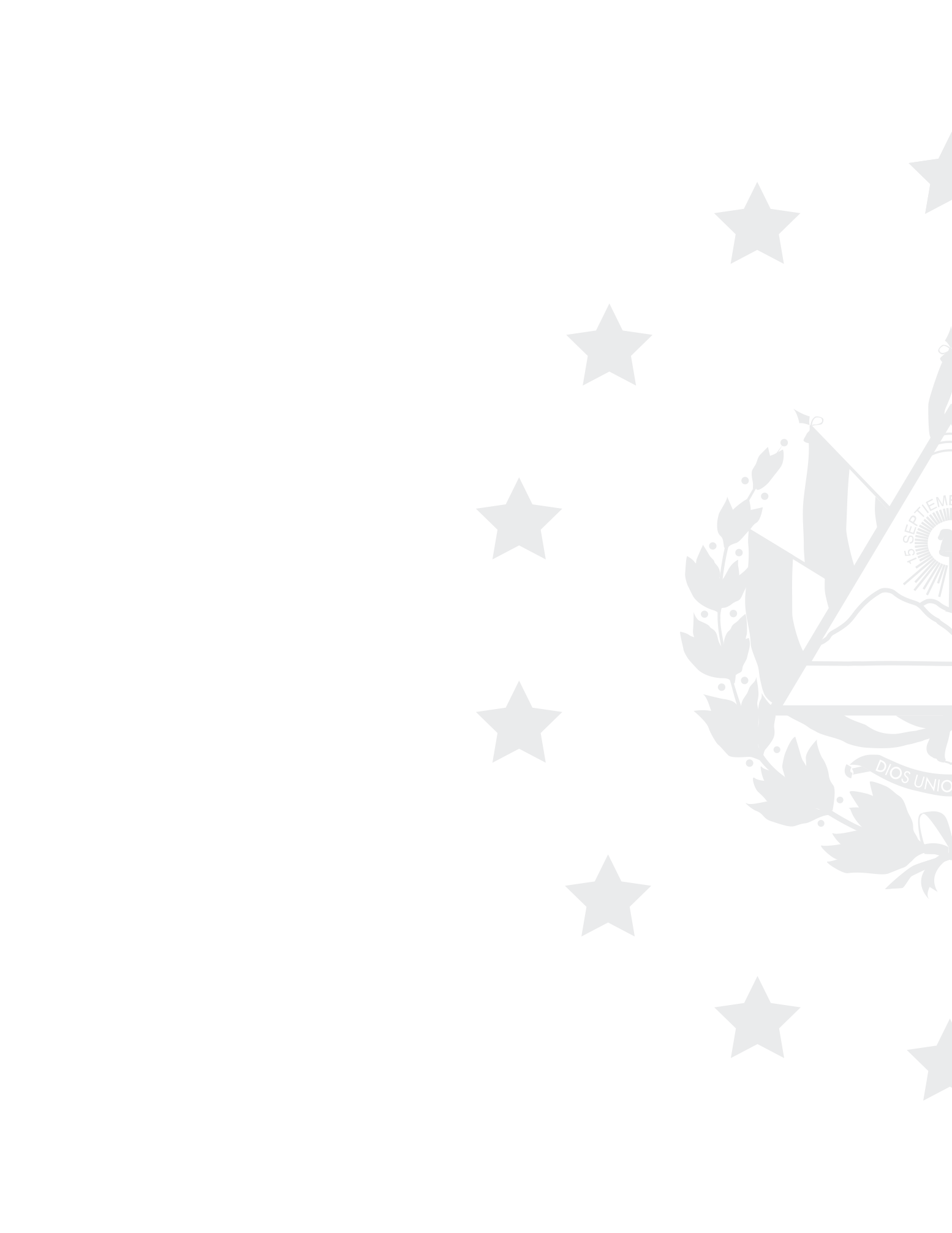 